GIBALNE DEJAVNOSTI DOMA (DRUŽABNE IGRE Z GIBALNIMI NALOGAMI, GIBALNE IGRE…)Ena od možnosti za aktivno preživljanje so tudi raznorazne gibalne igrice oz. prilagojene družabne igre z gibalnimi nalogami, katere vam prilagam spodaj. Seveda si lahko izmislite tudi svoje in jih delite.Čim več uspeha, zabave in smeha!  Različne aktivnosti doma: https://www.hellowonderful.co/post/easy-indoor-activities-for-kids/?fbclid=IwAR0tbCIu-v3jUA4OyUimtxi4-0YZ9RheI6QN7JsStGHhKL0D9l6-Z9buCewČrkuj svoje ime in priimek in se zmigaj 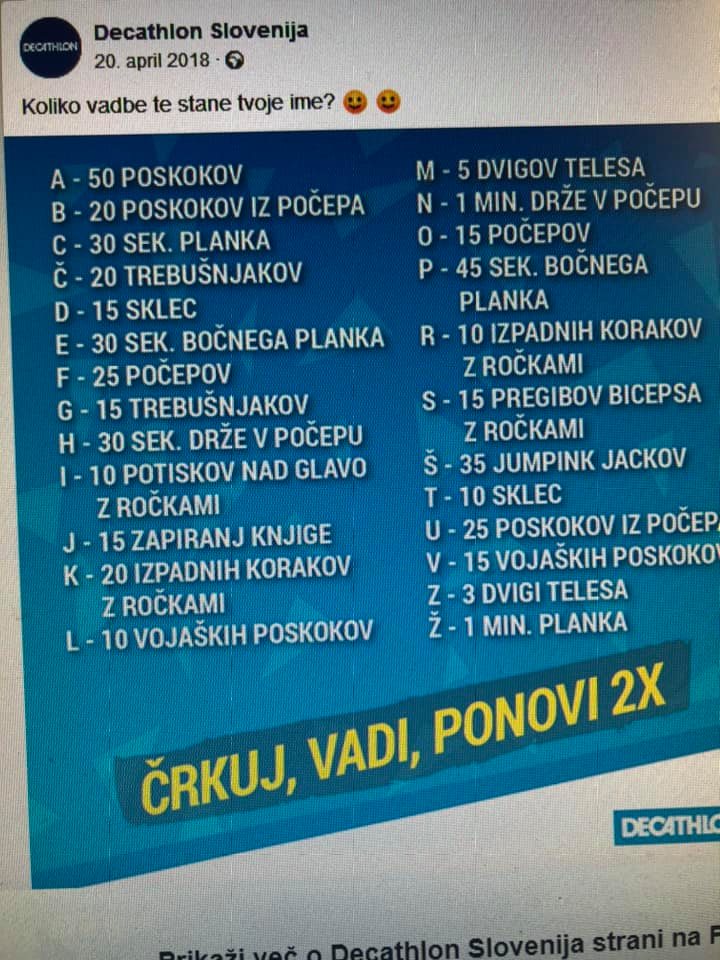 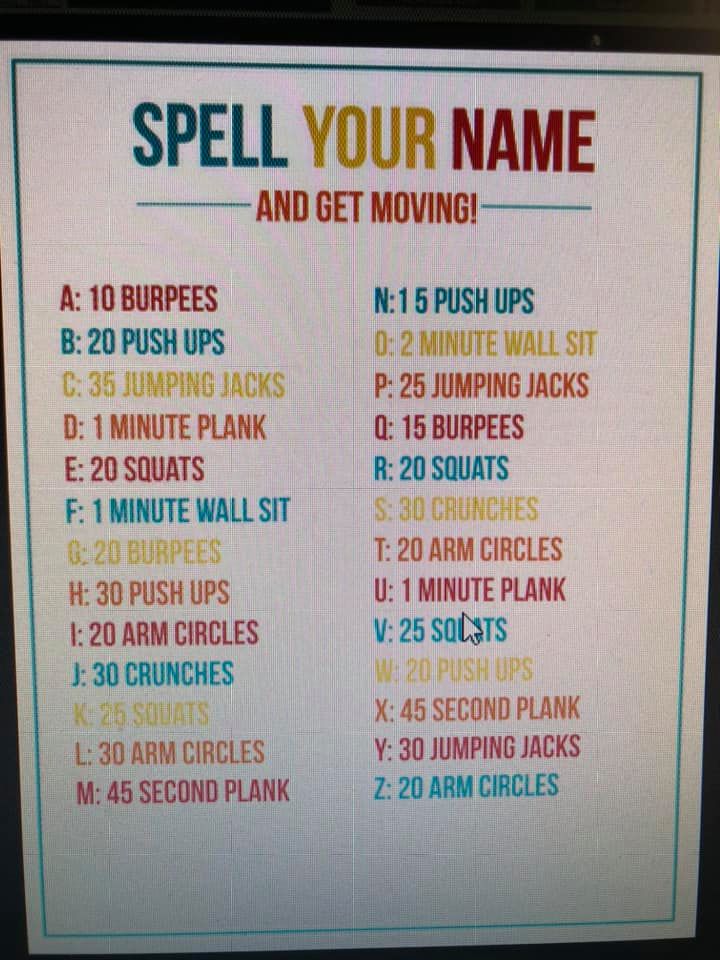 Kolebnica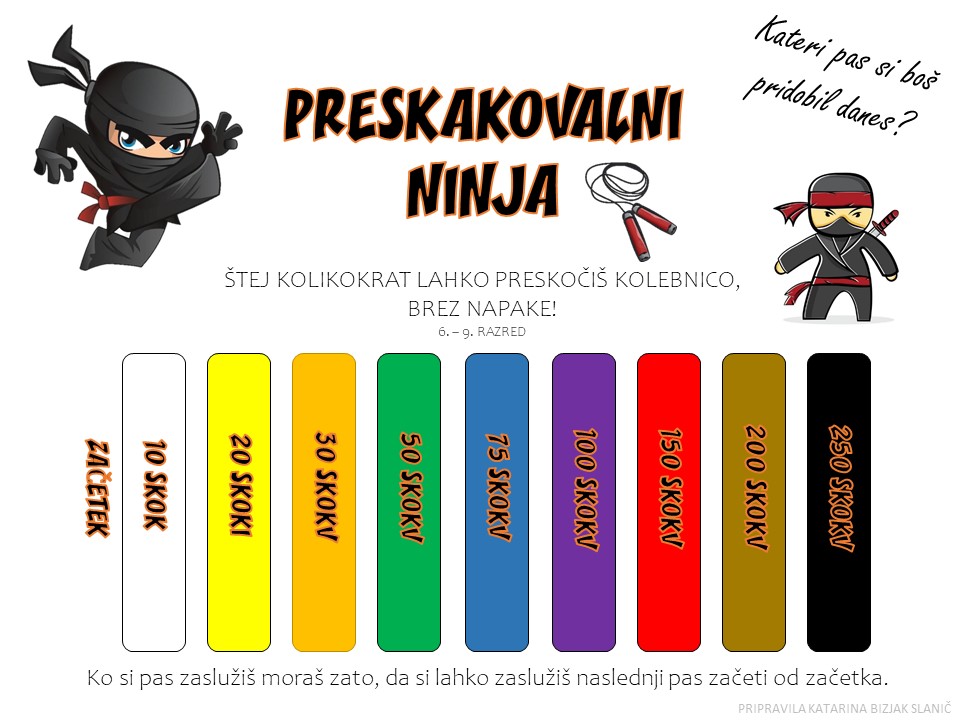 Športni Jengo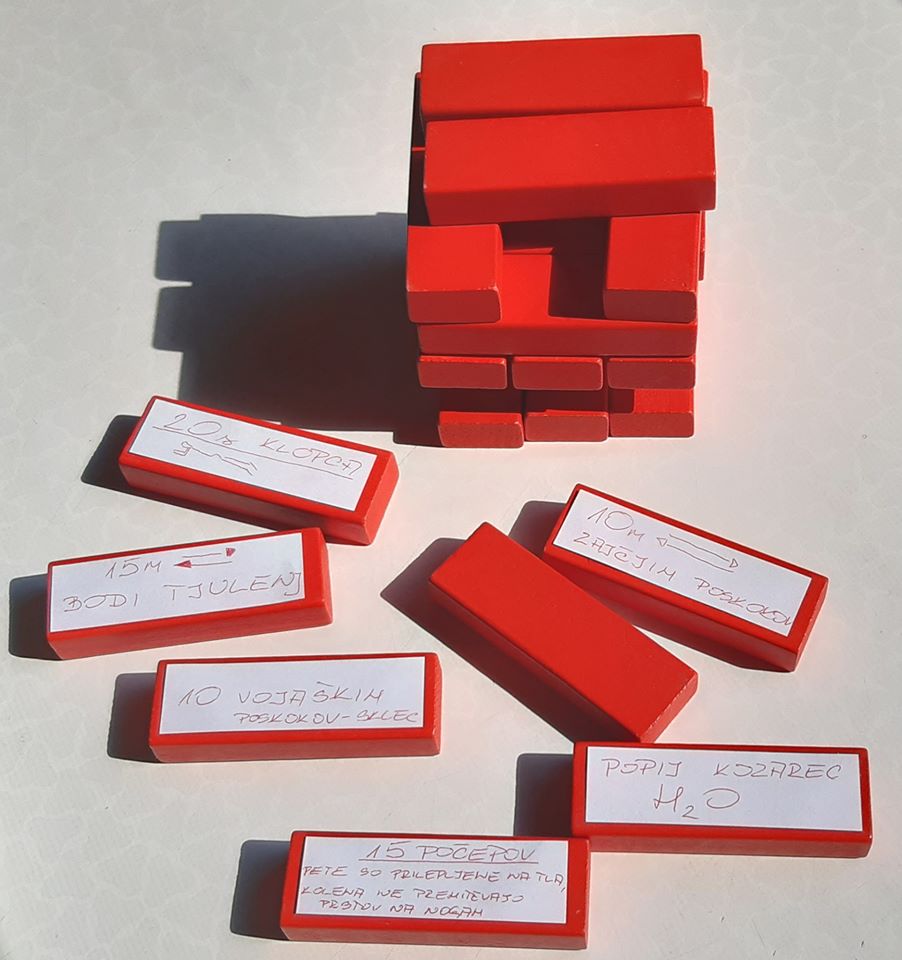 Gibalna kocka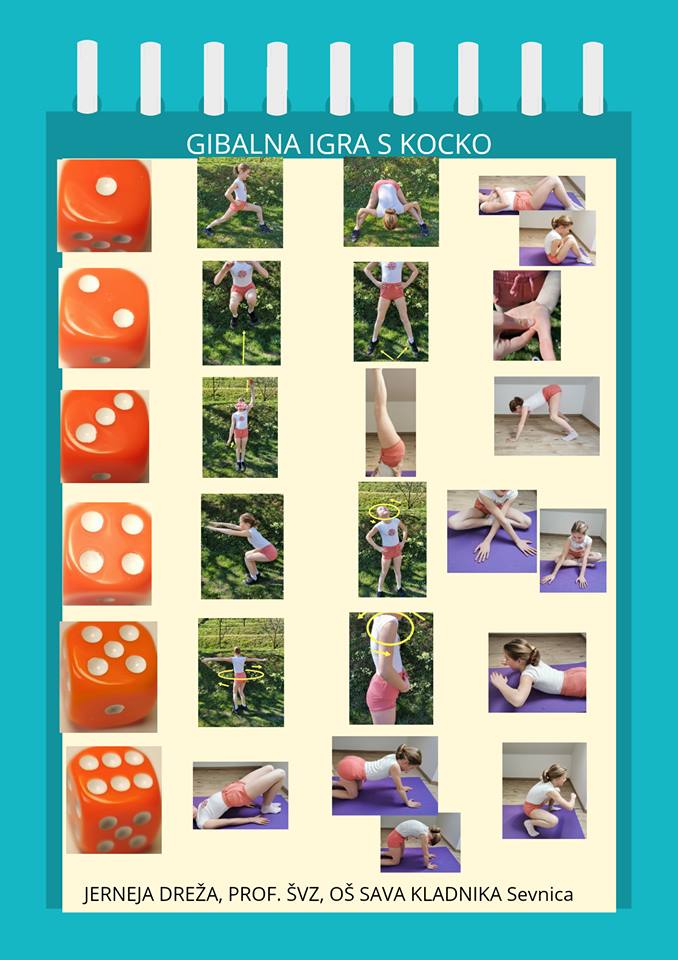 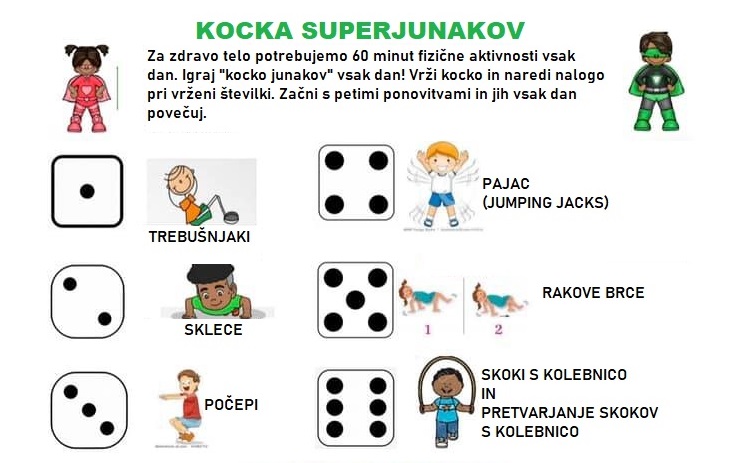 Made in ''doma spackan'' – DIY izdelki za doma (nekaj primerov)Košarkarski mini košhttps://www.youtube.com/watch?v=O-Oncmrq6TEKoš iz papirja, kartonahttps://www.youtube.com/watch?v=JefpyI_3IOYhttps://www.youtube.com/watch?v=d5wfH7GtXY4https://www.youtube.com/watch?v=pQs1dwqeT4ENogomet s slamicamihttps://www.youtube.com/watch?v=ou9OuMgKwz8Izdelava žonglerskih žogichttps://www.youtube.com/watch?v=qO8k2wOTmbQhttps://www.youtube.com/watch?v=SyfxIryiD8AA – 10 ŽABJIH POSKOKOVM –  15 VOJAŠKIH POSKOKOV (BURPEES)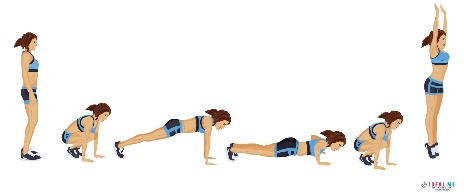 B – 15 SKLECN -  30 POČEPOVC – 30 POSKOKOV Z NOGAMI NARAZEN IN SKUPAJ 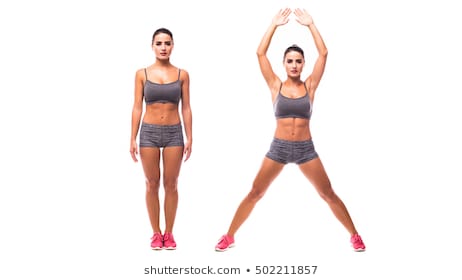 O - PLANK ALI DESKA DRŽI 1 MINUTO 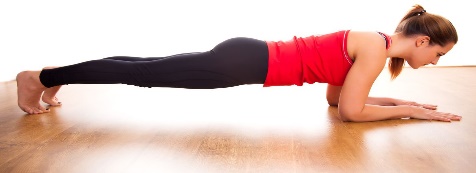 Č  -  PLANK ALI DESKA DRŽI 45 SEKUND P -   SED OB STENI (WALL SIT) DRŽI 1 MINUTO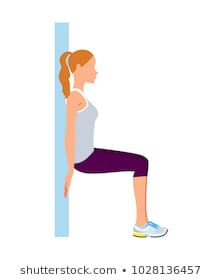 D – 20 POČEPOVR -  20  SKLECE – 10 ZAJČJIH POSKOKOVS -  20 TREBUŠNJAKOVF -  SED OB STENI (WALL SIT) DRŽI 45 SEKUNDŠ –  20 VRTENJE  ROK (ARM CIRCLES)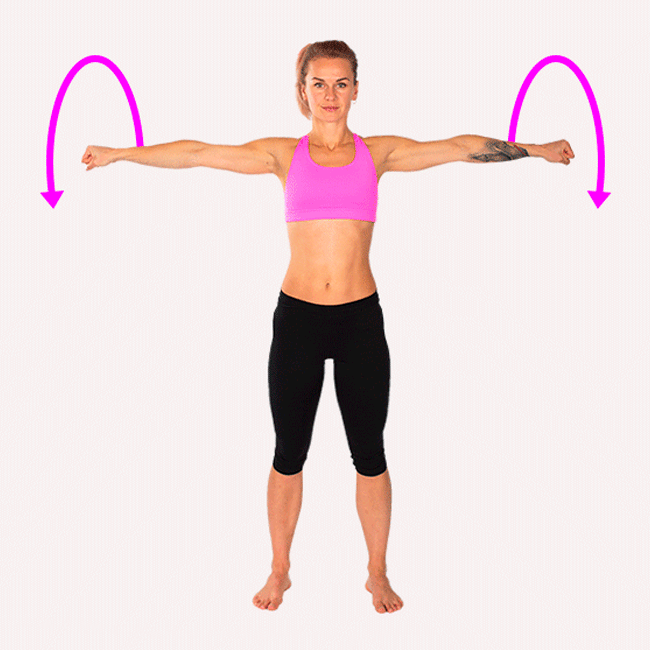 G – 20 POSKOKOV PO ENI NOGIT – 20 HRBTNIHH – 20 TREBUŠNJKOVU – 15 ZAJČJIH POSKOKOVI – 15 VOJAŠKIH POSKOKOV (BURPEES)V - 30 POSKOKOV Z NOGAMI NARAZEN IN SKUPAJ J -  20 POSKOKOV S KOLENI DO PRSIZ – 20 POSKOKOV PO ENI NOGIK – 20 HRBTNIH Ž - 10 ZAJČJIH POSKOKOVL – 20 TREBUŠNJAKOV